 Voir la liste des circuits en annexe. Attention pour les Championnats de Ligue le règlement impose de courir sur le circuit de sa catégorie de licence sinon choisir un des circuits de couleurs 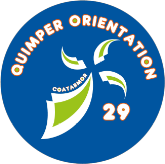 Championnat de Bretagne et des Pays de Loire Longue DistanceDATE : 17 AvrilLIEU : Huelgoat 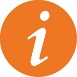 INFORMATION GÉNÉRALESOrganisation : Quimper Orientation 2904BROrganisation : Quimper Orientation 2904BRCOURSE COMPTANT POURLE CLASSEMENT NATIONALOUI Directeur de course : Yannick GuillouDirecteur de course : Yannick GuillouCOURSE COMPTANT POURLE CLASSEMENT NATIONALOUI Délégué / Arbitre :  Richard YannDélégué / Arbitre :  Richard YannCOURSE COMPTANT POURLE CLASSEMENT NATIONALOUI Arbitre stagiaire : Durmann JeanArbitre stagiaire : Durmann JeanCOURSE COMPTANT POURLE CLASSEMENT NATIONALOUI Contrôleur des circuits : Sébastien PECOURT(10155)Contrôleur des circuits : Sébastien PECOURT(10155)COURSE COMPTANT POURLE CLASSEMENT NATIONALOUI Traceur : Yannick GUILLOU (17016)Traceur : Yannick GUILLOU (17016)COURSE COMPTANT POURLE CLASSEMENT NATIONALOUI GEC : Quentin GUILLOU (18864)GEC : Quentin GUILLOU (18864)COURSE COMPTANT POURLE CLASSEMENT NATIONALOUI 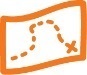 CARTENom : Huelgoat EST ‘’Le Hélas Huella’’Nom : Huelgoat EST ‘’Le Hélas Huella’’Échelle : 1 :15000 Catégorie : D/H 18-20-21 et 35 1 :10000 pour les autres   sauf HD10&12 1 : 7500            Relevés : 2015/2016 (MàJ en 2022)Relevés : 2015/2016 (MàJ en 2022)Équidistance : 5mCartographe : Michel Dubocq  / MaJ  Marian CotirtaCartographe : Michel Dubocq  / MaJ  Marian CotirtaType de terrain : Terrain typique Breton, relief très marqué, réseau de chemins importants, foret de feuillus et sapinières quelques zones d’abattisType de terrain : Terrain typique Breton, relief très marqué, réseau de chemins importants, foret de feuillus et sapinières quelques zones d’abattis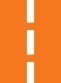 ACCÈS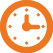 HORAIRESFléchage : Jonction D769 et D114Pt GPS parking : Lat. 48.384875 ; long. -3.689042Fléchage : Jonction D769 et D114Pt GPS parking : Lat. 48.384875 ; long. -3.689042Accueil : 9h00Accueil : 9h00Distance parking-accueil : 0 à 300 mDistance parking-accueil : 0 à 300 m1er Départ : 09h301er Départ : 09h30Distance accueil-départ :  800m Distance accueil-départ :  800m Distance arrivée-accueil : 0 mDistance arrivée-accueil : 0 mFermeture des circuits : 14hFermeture des circuits : 14h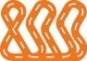 CIRCUITS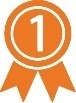 RÉSULTATSNombre de circuits compétition : 8Nombre de circuits compétition : 8https://quimper-orientation.fr/resulthttps://quimper-orientation.fr/resultNombre de circuits couleurs : 5Nombre de circuits couleurs : 5https://quimper-orientation.fr/resulthttps://quimper-orientation.fr/result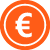 TARIFSLicenciés (FFCO, UNSS, UGSEL) : Adulte 7€  / 5€ -18 ansLicenciés (FFCO, UNSS, UGSEL) : Adulte 7€  / 5€ -18 ansNon-licenciés : + 3€Non-licenciés : + 3€Location de puce : contre cautionLocation de puce : contre caution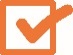 INSCRIPTIONSInscription sur le site du Quimper Orientation : https://quimper-orientation.fr/eventInscription sur le site du Quimper Orientation : https://quimper-orientation.fr/eventClôture des inscriptions le Dimanche 10 Avril 20h Attention il y aura des heures de départ , sur le site de Quimper Clôture des inscriptions le Dimanche 10 Avril 20h Attention il y aura des heures de départ , sur le site de Quimper /!\ Pour être chronométré vous devez obligatoirement présenter un certificat médical de non-contre-indication à la pratique de la course d’orientation en compétition de moins d’un an./!\ Pour être chronométré vous devez obligatoirement présenter un certificat médical de non-contre-indication à la pratique de la course d’orientation en compétition de moins d’un an.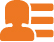 CONTACTYannick Guillou : 06 81 90 36 68  yannickguillou29140@gmail.comJoel Le Coz         : 06 81 11 93 24  joel1.lecoz@orange.frYannick Guillou : 06 81 90 36 68  yannickguillou29140@gmail.comJoel Le Coz         : 06 81 11 93 24  joel1.lecoz@orange.fr